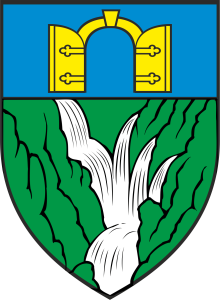 AKTI  NAČELNIKANa temelju članka 64.stavka3.Zakonaozaštitiokoliša(„Narodne novine“,br.80/13,153/13i78/15),članka 29.stavka 2. Uredbe o strateškoj procjeni utjecaja plana i programa na okoliš(„Narodnenovine“,br.3/17) i članka 45 Statuta Općine Zadvarje  („Službeni glasnik općine Zadvarje broj 03/09,2/10 ) Općinski načelnik Općine Zadvarje, donosiODLUKUo započinjanju postupka ocjene o potrebi strateške procjene utjecaja na okoliš za Izmjena i dopune Urbanističkog plana uređenja gospodarske zone Zadvarje-IIII.Donošenjem ove Odluke započinje postupak ocjene o potrebi strateške procjene utjecaja na okoliš Izmjena i dopuna Urbanističkog plana gospodarske zone Zadvarje-III ( u daljnjem tekstu: Postupak ocjene).  Izrada Izmjena i dopuna Urbanističkog plana gospodarske zone Zadvarje III ( u daljnjem tekstu: Izmjena i dopuna) započela je donošenjem Odluke o izradi Izmjena i dopuna Urbanističkog  plana uređenja Urbanističkog plana općine Zadvarje („Službeni glasnik općine Zadvarje broj 4/2019Postupak ocjene provodi Općina Zadvarje  u suradnji s Upravnim odjelom za zaštitu okoliša i prostornim uređenjem Splitsko dalmatinske županije.II.Osnovni razlozi za izradu i donošenje Izmjena i dopuna su slijedeći:Korekciju građevinskog područja.Usklađenje sa zahtjevima SRP-a. Korekcija odredbi za provođenje.Usklađenje sa PP Općine ,PPŽ i Zakonom.III.Ciljevi i programska polazišta Izmjena i dopuna  obuhvaćaju:Omogućavanje realizacije pojedinačnih zahtjeva za gradnjom stambenih građevina na području općine sukladno zatečenim vlasničkim odnosima što će doprinijeti repopulaciji ovog područja. Korigiranje građevinskog područja presveti će se sukladno zakonskim odredbama i smjernicama prostornog plan Splitsko dalmatinske županije i Prostornog plana općine  Zadvarje Nerazvrstane i spojne ceste planirati do građevinskih područja i gospodarskih zona  sukladno posebnim propisima.Usklađenje sa PPŽ i Zakonom radi udovoljavanja načelu vertikalne usklađenosti dokumenta prostornog uređenja.IV.Obuhvat Izmjena i dopuna UPU gospodarske zone Zadvarje u Zadvarju III odnosi se na IZMJENE ZONE NAMJENE  u gospodarskoj zoni.V.(1) Za područje općine Zadvarje  izrađena je i donesena  Strateška studija utjecaja na okoliš Strateškog razvojnog programa Općine Zadvarje za razdoblje 2015. – 2020.VI.(1) Radnje koje će se provesti u postupku ocjene o potrebi strateške procjene utjecaja na okoliš, provode se sukladno odredbama Zakona o zaštiti okoliša („Narodne novine“ broj 80/13, 153/13 i 78/15), Uredbe o strateškoj procjeni utjecaja na plana i programa na okoliš („Narodne novine“ broj.03/17) i odredbama posebnih propisa iz područja  iz kojih se  donose predmetne Izmjene i dopune,   to sljedećim redoslijedom provedbe:Općina, temeljem odredbi članka 29. Uredbe o strateškoj procjeni utjecaja plana i programa na okoliš, započinje postupak ocjene o potrebi strateške procjene utjecaja na okoliš za Izmjene i dopuna UPU-a gospodarske zone Zadvarje -IIIOpćina je dužna pribaviti mišljenje tijela i osoba određenih posebnim propisima navedenih u točci VII. ove Odluke. U svrhu pribavljanja mišljenja Općina Zadvarje dostavlja zahtjev za davanje mišljenja u roku od 8 dana od donošenja ove Odluke.Na temelju kriterija za utvrđivanje vjerojatnog utjecaja Izmjena i dopunana okoliš iz Priloga II. Uredbe o strateškoj procjeni utjecaja plana i programa na okoliš tijela i osobe daju mišljenje o potrebi strateške procjene te ga u roku od 30 dana od dana zaprimanja zahtjeva dostavljaju  Općini.Ukoliko Općina ocijeni potrebnim osigurat će dodatna pojašnjenja tijelima i osobama koja su dostavila mišljenje.Općina dostavlja Upravi za zaštitu prirode Ministarstva zaštite okoliša i prirode, sukladno Zakonu o zaštiti prirode („Narodne novine“ broj 80/13), zahtjev za provedbu postupka prethodne ocjene prihvatljivosti Izmjena i dopuna za ekološku mrežu.Ako Ministarstvo isključi mogućnost značajnih negativnih utjecaja Izmjena i dopunana ciljeve očuvanja i cjelovitost područja ekološke mreže,daje mišljenje da su predmetne izmjene i dopune plana prihvatljive na ekološku mrežu.Ako Ministarstvo ne isključi mogućnost značajnih negativnih utjecaja Izmjena i dopunama ciljeve očuvanja i cjelovitost područja ekološke mreže, daje obvezujuće mišljenje da je obavezna provedba Glavne ocjene, što znači da se obavezno provodi postupak strateške procjene.Prije donošenja odluke u postupku ocjene o potrebi strateške procjene, kojom Općina potvrđuje da za Izmjene i dopune koji je u izradi „jest potrebno“ ili „nije potrebno“ provesti postupak strateške procijene, Općina je dužan o provedenom postupku ocjene pribaviti mišljenje županijskog upravnog tijela nadležnog za zaštitu okoliša (Upravnim odjelom za zaštitu okoliša i komunalne poslove Splitsko dalmatinske županije  ), pri čemu je dužna dostaviti prijedlog odluke i cjelovitu dokumentaciju iz postupka ocjene.Ako se u postupku ocjene utvrdi da Izmjene i dopune imaju vjerojatno značajan utjecaj na okoliš, donosi se odluka o obvezi provedbe strateške procjene koja sadrži osobito razloge zbog kojih je utvrđena potreba strateške procjene sukladno kriterijima iz Priloga III. Uredbe o strateškoj procjeni utjecaja na plana i programa na okoliš („Narodne novine“ broj 03/17).Ukoliko se u postupku ocjene utvrdi daIzmjene i dopune nemaju vjerojatan utjecaj naokoliš, donosi seodluka da	nijepotrebno provesti strateškuprocjenu. Odluka mora sadržavati osnovne podatke o planu i obrazloženje razloga zbog kojih je utvrđeno da nije potrebno provesti stratešku procjenu.O Odluci iz točke 9. i 10.  Općina  informira javnost sukladno Zakonu o zaštiti okoliša („Narodne novine“ broj 80/13, 153/13 i 78/15) i Odredbi o informiranju i sudjelovanju javnosti i zainteresirane javnosti u pitanjima zaštite okoliša („Narodne novine“ broj 64/08).VII.(1) U postupku ocjene o potrebi strateške procjene utjecaja na okoliš Izmjena i dopuna sudjelovat će:Ministarstvo zaštite okoliša i energetike, Radnička cesta 80, 10000 Zagreb Ministarstvo zaštite okoliša i energetike, Uprava za zaštitu prirode, Radnička cesta 80, 10000 Zagreb  Ministarstvo poljoprivrede,Ul.GradaVukovara78,10000ZagrebHRVATSKE CESTEd.o.o.,Sektor za razvoj i strateško planiranje,Vončinina 3,10000ZagrebMinistarstvo kulture ,Uprava za zaštituckulturne baštine,Konzervatorski odjelHrvatskevode,Vodnogospodarskiodjelzavodnopodručjedalmatinskihslivova,Vukovarska35,21000 SplitMinistarstvoobrane,Upravazamaterijalneresurse,Sektorzanekretnine,graditeljstvoizaštituokoliša,PP252,Sarajevskabb,10002ZagrebMUP–Policijska uprava SDŽ Trg bratske zajednice  4 SplitŽupanijska uprava za ceste–R.Boškovića 22 SplitHrvatske šume,Upravašuma Podružnica Split,KraljaZvonimira35,SplitHEP–Operatordistribucijskogsustavad.o.o. Poljička cesta bb SplitHrvatskioperatorprijenosnogsustavad.o.o.,Prijenosno područje Split,Ljudevita Posavskog5.,21000Split.HAKOM,Hrvatska regulatorna agencija za mrežne djelatnosti,RobertaFrangešaMihanovića9,10110ZagrebHrvatske ceste d.o.o.Ispostava Split Ruđera Boškovića SplitDržavni ured za upravljanje državnom imovinom, Dežmanova ulica 10, 10000 ZagrebVIII. Općina Zadvarje  dužna je informirati javnost, sukladno odredbama Zakonu o zaštiti okoliša („Narodne novine“ broj 80/13, 153/13 i 78/15) i odredbama Uredbe o informiranju i sudjelovanju javnosti i zainteresirane javnosti u pitanjima zaštite okoliša („Narodne novine“ broj 64/08), kojima se uređuje informiranje javnosti i zainteresirane javnosti u pitanjima zaštite okoliša.IX.Ova Odluka stupa na snagu danom donošenja, a objavit će se na službenoj internetskoj stranici Općine Zadvarje i „Službenom glasniku općine Zadvarje broj 6/2019.                                        OPĆINSKI NAČELNIK:			Ivan Krželj mag.ing.el.Klasa:351-01/19-01/01Ur.broj:2155/04-04-02-1Zadvarje,04.07.2019SADRŽAJ :AKTI  :  Općinski načelnik                                                                                                                                          Stranica :-   PRAVILNIK  o unutarnjem redu Jedinstvenog    upravnog odjela Općine Zadvarja          ...........................................................  1- 4